 [Insert family name) Family Child Protection Plan The insert family name family goals Initial {insert family name} Child Protection Plan Date:  xx/xx/xxxx  OR  Review of the {insert family name} Child Protection Plan Date:  xx/xx/xxxx  (delete depending on whether this is the initial plan created at the 1st core group  or a review core group)									Has the core group decided that the plan needs to change? i.e. any NEW actions to be added to the plan, or changes to existing actions? To be reviewed on xx/xx/xxx (insert date of the next meeting when the plan will be reviewed.) 				How safe is/are {insert child/ren name]? (Capture views by adding in the score box 1-5 the date of the decision i.e. at initial core group, there will only be date added underneath a number.  At 2nd core group you will have the ‘starting point’ date & then the date of the 2nd core group under another score to reflect the score at this time ( this could remain the same, or could have changed depending on their assessmnet.)  Remember to add in the comments section  narrative as to why they have given this score. Remember to delete the example.  Guidance to score Children are unsafe and unprotected and support / action is needed urgently Children often feel unsafe and support / action is needed                                                           Children often feel safe and protected but support / action needed to improve thisChildren feel increasingly safe and protected and plan in place to support furtherChildren are safe and protectedOur views on how well the INSERT FAMILY NAME Child Protection Plan is going (delete the whole section if this is for an initial core group. As above Capture views by adding in the score box 1-5 the date of the decision i.e. at initial core group, there will only be date added underneath a number.  At 2nd core group you will have the ‘starting point’ date & then the date of the 2nd core group under another score to reflect the score at this time ( this could remain the same, or could have changed depending on their assessmnet.)  Remember to add in the comments section  narrative as to why they have given this score. Remember to delete the example.  Guidance to score Stuck     Accepting helpTrying Finding what worksEffective parenting  Who supported the creation of this plan? Include any people who supported the plan, whether they attended the meeting or contributed in advance. Next core group Date: Time :Venue:NameDoBDate of Initial Child Protection Conference   Date of 1st Core groupDate of 1st Review Child Protection Conference Date of 2nd Core group Date of 3rd Core group Date of 2nd Review Child Protection ConferenceDate of 4th Core Group Date of 5th Core GroupDate of 3rd Review Child protection Conference(Admin add in further core groups/ RCPCs OR  delete any that have not been heldDelete ALL purple text before sending out)ADMIN: Cut & paste the family goals from the C&F assessment section 10. Where there is a difference of opinion between the social worker and the family, please make that clear. Family goal, Child goal, Social worker goal No. What will it look like for my child/ children when the family and professionals are no longer worried?What needs to happen?  Who will help youHow/InterventionsWhen do we think this needs to happen by? How is the plan going? Are the professionals no longer worried about this action?Not worried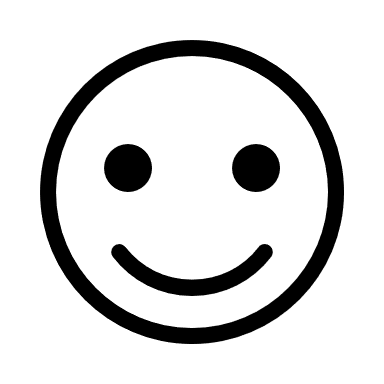 Slightly worried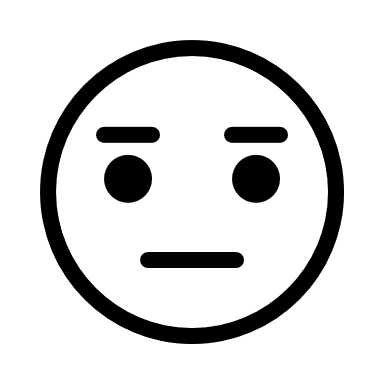 No change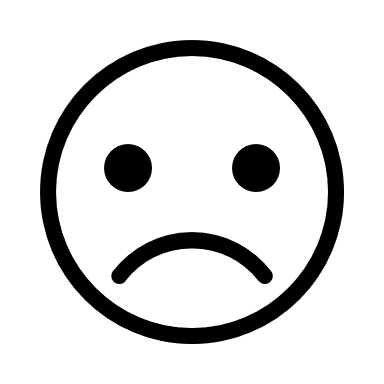 1.CP Chair  TO COMPLETE THIS SECTION e.g. Mother will be able to properly look after Sam (not drunk)I.e.  What are the family going to do themselves or with support from their wider network? Mother will stop drinkingWhat professional or community support are they going to access? FIT / Alcohol misuse serviceswhat interventions are recommended1:1 counselling support around triggers and coping mechanismsDate to achieve outcome1/03/18Progress so far?  n/a if this is the initial Core groupMother has been working hard not to drink and learning how to do things differently  this is the Status of the outcome i.e. professionals' worries have reduced rather than output e.g. training attendedslightly worried 234No. What will it look like for my child/ children when the family and professionals are no longer worried?What needs to happen?  Who will help you How/InterventionsWhen do we think this needs to happen by? How is the plan going? Are the professionals no longer worried about this action?Not worriedSlightly worriedNo change (Outcomes based)1.23No. Name1  2 34 5 CommentsE.g. Mrs smith, Mother 1.1.1620.02.1630.03.1602.05.16 I think that I have made lots of changes and my children feel safe now I have undertaken the work about alcohol. 1.Child 1 2Child 2Capture child’s view here3Parent 1Capture Parents view here4Parent 2Capture Parents view here5SWCapture SW’s view here6Other Professionals e.g. GPCapture Professional’s view here7Other Professionals e.g. SchoolCapture Professional’s view here8Other agency e.g. PoliceCapture Professional’s view hereNo. Name1  2 34 5 CommentsE.g. Mr Smith1.1.1620.02.1630.03.1602.05.1601.06.1620.07.16I think we are now finding what works with the boundaries and getting Jack to school. 1.Child 1Capture child’s view here2Child 2Capture child’s view here3Parent 1Capture Parents view here4Parent 2Capture Parents view here5SWCapture SW’s view here6Other Professionals e.g. GPCapture Professional’s view here7Other Professionals e.g. SchoolCapture Professional’s view here8Other agency e.g. PoliceCapture Professional’s view here6. Comments and analysis from family and professionals at meeting dated: Insert any comments here from family or professionals. What does this tell us about the progress, i.e. any change from last meeting e.g. FIT report mother has positively engaged in x6 sessions, arriving on time and being open and honest about how she is feeling and using strategies discussed when she feels the need to have a drink. 7. Chair Comments at meeting dated:  FOR CP Chair to complete if 1st core group . Include: Attendees (indicate if child attended); was conference held in separate parts (split) or any additional response required to meet particular needs (Interpreter/ supporter etc.); was decision unanimous or not (note any disagreement and if these were ‘formal’ dissent); family strengths and areas of concern identified; conference outcome (including category if a CP plan started/continued). Any other observations as well as contingency plan. If ATM or TM chairing – any comments re engagement and progression  Name:Signature: Date: NameRole Attended Y/N